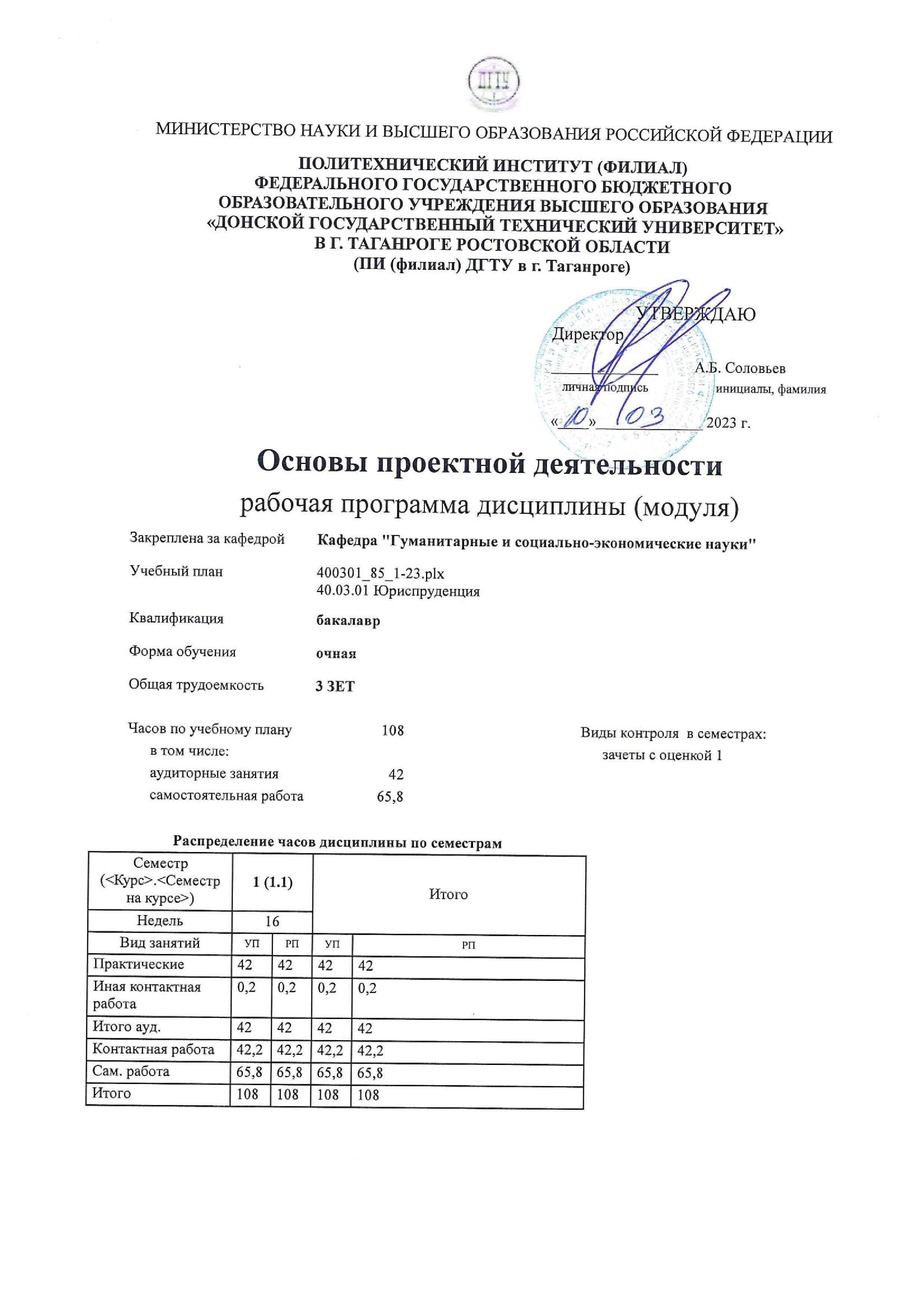 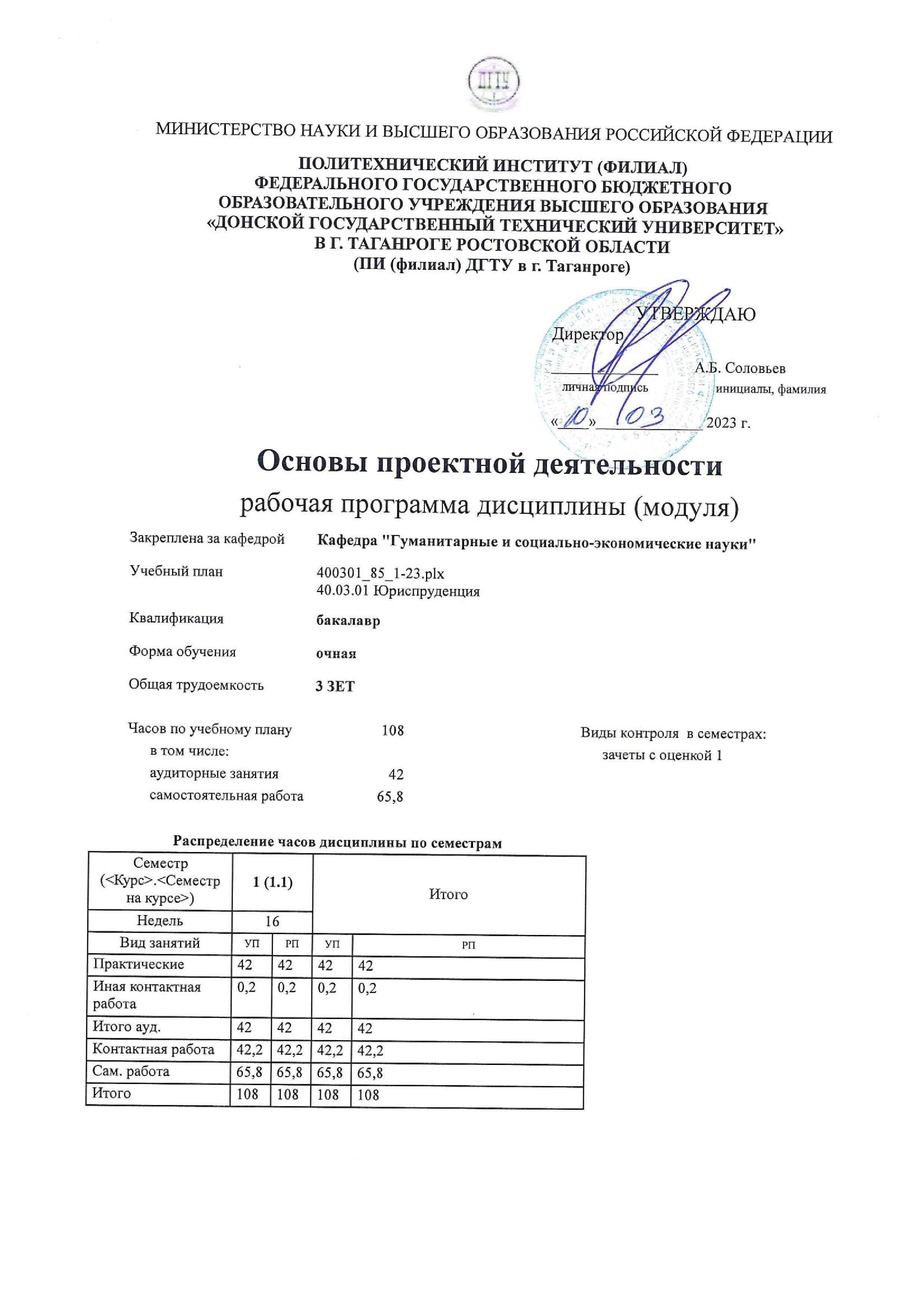 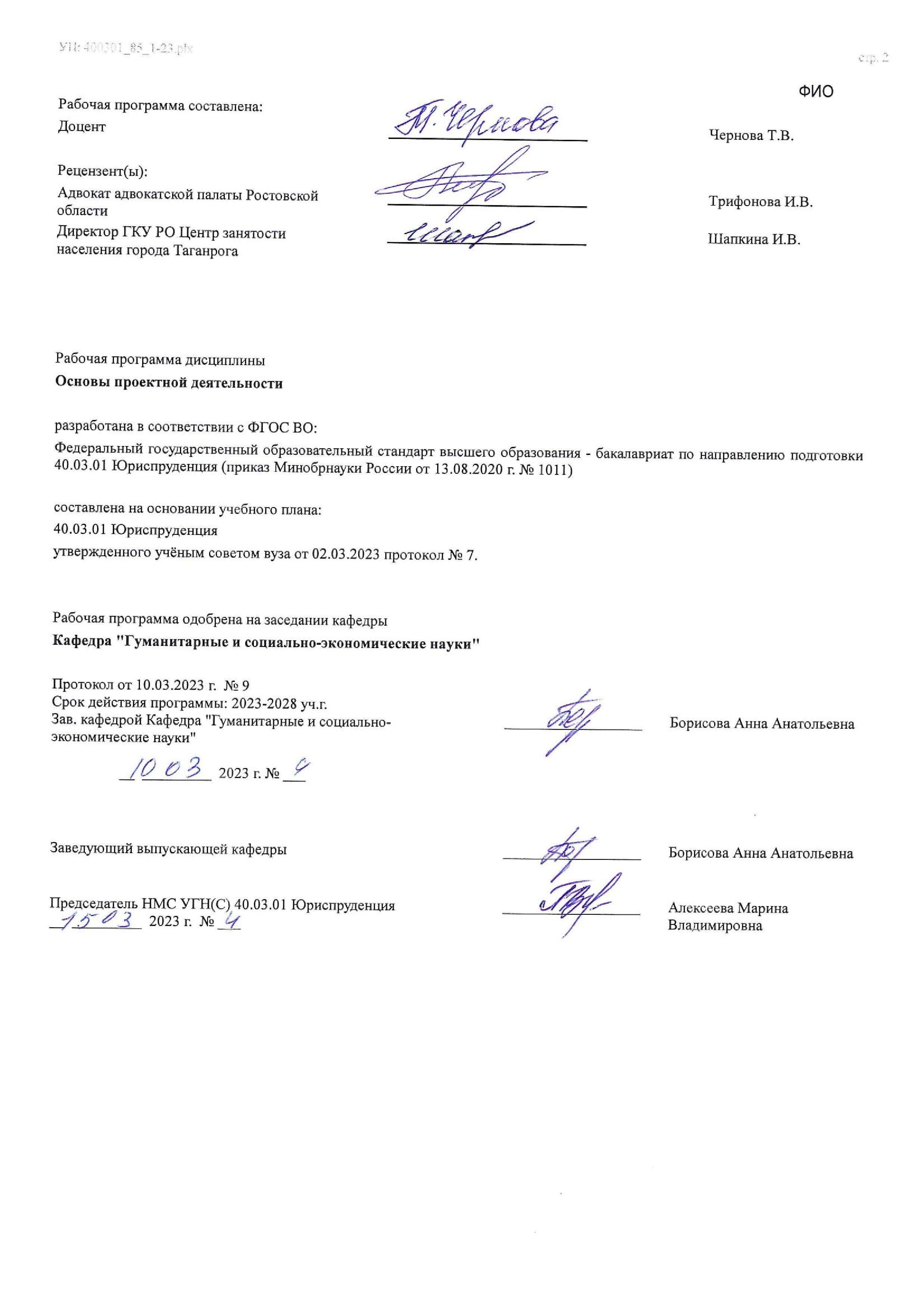 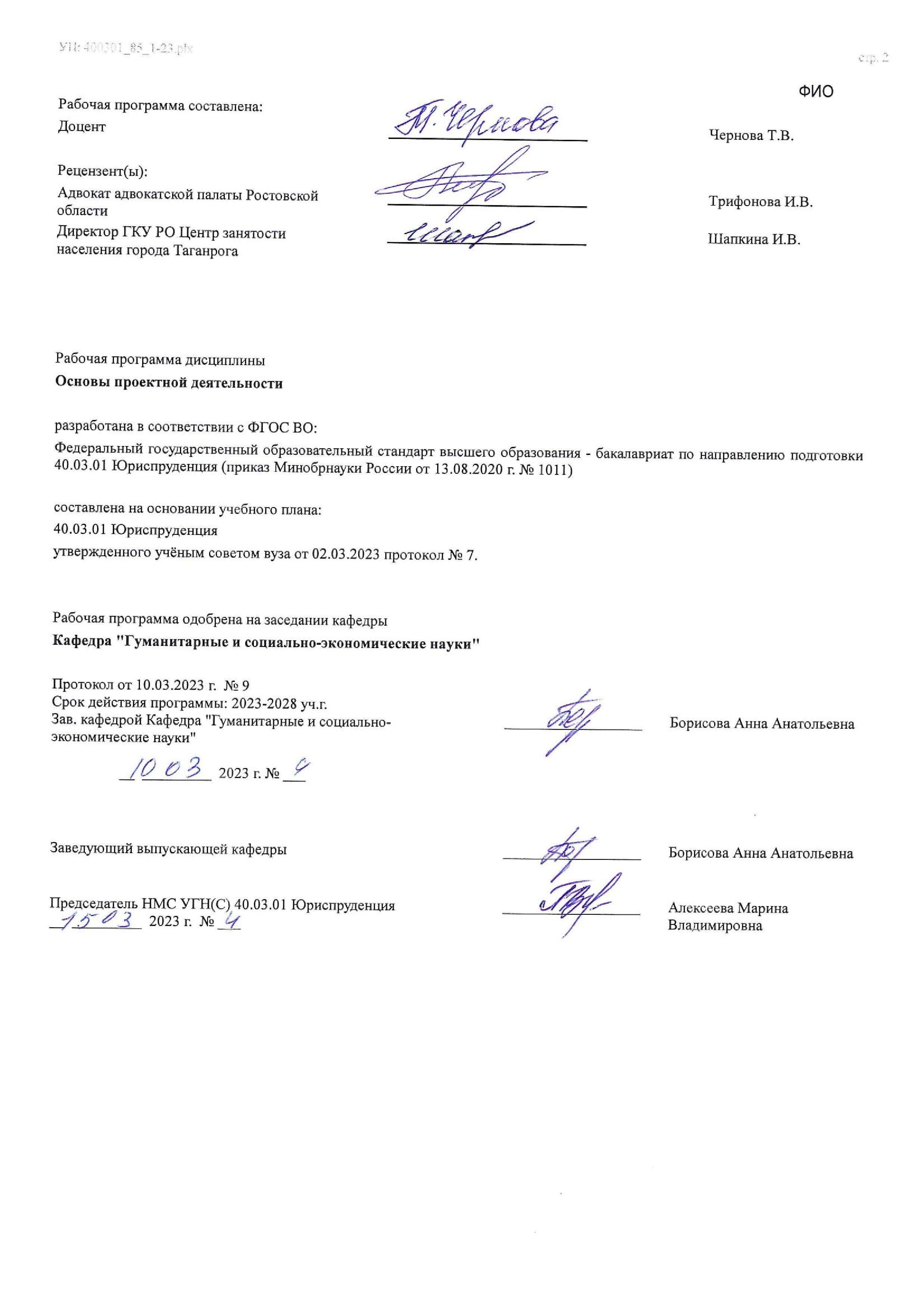   	   	Визирование РП для исполнения в очередном   	 	учебном году  Председатель НМС УГН(С) 40.03.01 Юриспруденция   	   __________________  	 Алексеева Марина   __  _________  ____г. № ___  	   	Владимировна  Рабочая программа по дисциплине «Основы проектной деятельности» проанализирована и признана актуальной для исполнения в ____ - ____ учебном году.  Протокол заседания кафедры «Кафедра "Гуманитарные и социально-экономические науки"» от __  _________  ____г. № ___  Зав. кафедрой   ___________________  	Борисова Анна Анатольевна  __  _________  ____г. № ___   В результате освоения дисциплины (модуля) обучающийся должен  	  	  	  	   	 1. ЦЕЛИ ОСВОЕНИЯ ДИСЦИПЛИНЫ (МОДУЛЯ)  1. ЦЕЛИ ОСВОЕНИЯ ДИСЦИПЛИНЫ (МОДУЛЯ)  1.1 Цель изучения дисциплины - ознакомить обучающихся с основами проектной деятельности с целью дальнейшего применения полученных знаний и умений для решения конкретных практических задач с использованием проектного метода.  2. МЕСТО ДИСЦИПЛИНЫ (МОДУЛЯ) В СТРУКТУРЕ ОБРАЗОВАТЕЛЬНОЙ ПРОГРАММЫ  2. МЕСТО ДИСЦИПЛИНЫ (МОДУЛЯ) В СТРУКТУРЕ ОБРАЗОВАТЕЛЬНОЙ ПРОГРАММЫ  2. МЕСТО ДИСЦИПЛИНЫ (МОДУЛЯ) В СТРУКТУРЕ ОБРАЗОВАТЕЛЬНОЙ ПРОГРАММЫ  2. МЕСТО ДИСЦИПЛИНЫ (МОДУЛЯ) В СТРУКТУРЕ ОБРАЗОВАТЕЛЬНОЙ ПРОГРАММЫ  Цикл (раздел) ОП:  Цикл (раздел) ОП:  Цикл (раздел) ОП:  Б1.О  2.1 Требования к предварительной подготовке обучающегося:  Требования к предварительной подготовке обучающегося:  Требования к предварительной подготовке обучающегося:  2.1.1 нет  нет  нет  2.2 Дисциплины (модули) и практики, для которых освоение данной дисциплины (модуля) необходимо как предшествующее:  Дисциплины (модули) и практики, для которых освоение данной дисциплины (модуля) необходимо как предшествующее:  Дисциплины (модули) и практики, для которых освоение данной дисциплины (модуля) необходимо как предшествующее:  3. КОМПЕТЕНЦИИ ОБУЧАЮЩЕГОСЯ, ФОРМИРУЕМЫЕ В РЕЗУЛЬТАТЕ ОСВОЕНИЯ ДИСЦИПЛИНЫ  (МОДУЛЯ)  3. КОМПЕТЕНЦИИ ОБУЧАЮЩЕГОСЯ, ФОРМИРУЕМЫЕ В РЕЗУЛЬТАТЕ ОСВОЕНИЯ ДИСЦИПЛИНЫ  (МОДУЛЯ)  3. КОМПЕТЕНЦИИ ОБУЧАЮЩЕГОСЯ, ФОРМИРУЕМЫЕ В РЕЗУЛЬТАТЕ ОСВОЕНИЯ ДИСЦИПЛИНЫ  (МОДУЛЯ)  3. КОМПЕТЕНЦИИ ОБУЧАЮЩЕГОСЯ, ФОРМИРУЕМЫЕ В РЕЗУЛЬТАТЕ ОСВОЕНИЯ ДИСЦИПЛИНЫ  (МОДУЛЯ)  УК-1Способен осуществлять поиск, критический анализ и синтез информации, применять системный подход для решения поставленных задачУК-1Способен осуществлять поиск, критический анализ и синтез информации, применять системный подход для решения поставленных задачУК-1Способен осуществлять поиск, критический анализ и синтез информации, применять системный подход для решения поставленных задачУК-1Способен осуществлять поиск, критический анализ и синтез информации, применять системный подход для решения поставленных задачУК-1.2: Осуществляет поиск и критический анализ информации: отличает факты от мнений, интерпретаций, оценок, формирует собственные мнения и суждения, аргументирует свои выводы и точку зрения  УК-1.2: Осуществляет поиск и критический анализ информации: отличает факты от мнений, интерпретаций, оценок, формирует собственные мнения и суждения, аргументирует свои выводы и точку зрения  УК-1.2: Осуществляет поиск и критический анализ информации: отличает факты от мнений, интерпретаций, оценок, формирует собственные мнения и суждения, аргументирует свои выводы и точку зрения  УК-1.2: Осуществляет поиск и критический анализ информации: отличает факты от мнений, интерпретаций, оценок, формирует собственные мнения и суждения, аргументирует свои выводы и точку зрения  Знать:  Знать:  Знать:  Знать:  Уровень 1  Уровень 1  Принципы и методы поиска, анализа и синтеза информации  Принципы и методы поиска, анализа и синтеза информации  Уровень 2  Уровень 2  Отличительные черты фактов от мнений и суждений для формирования собственного суждения  Отличительные черты фактов от мнений и суждений для формирования собственного суждения  Уровень 3  Уровень 3  теоретико-методологические основания современной науки, позволяющие осуществлять поиск, критический анализ информации  теоретико-методологические основания современной науки, позволяющие осуществлять поиск, критический анализ информации  Уметь:  Уметь:  Уметь:  Уметь:  Уровень 1  Уровень 1  грамотно, логично, аргументировано формировать собственные суждения и оценки  грамотно, логично, аргументировано формировать собственные суждения и оценки  Уровень 2  Уровень 2  отличать факты от мнений, интерпретаций, оценок и т.д. в рассуждениях других участников деятельности  отличать факты от мнений, интерпретаций, оценок и т.д. в рассуждениях других участников деятельности  Уровень 3  Уровень 3  рассматривать возможные варианты решения задачи, оценивая их достоинства и недостатки  рассматривать возможные варианты решения задачи, оценивая их достоинства и недостатки  Владеть:  Владеть:  Владеть:  Владеть:  Уровень 1  Уровень 1  принципами анализа задачи, выделяя ее базовые составляющие, осуществления декомпозицию задачи  принципами анализа задачи, выделяя ее базовые составляющие, осуществления декомпозицию задачи  Уровень 2  Уровень 2  принципами нахождения и критического анализа информации, необходимой для решения поставленной задачи  принципами нахождения и критического анализа информации, необходимой для решения поставленной задачи  Уровень 3  Уровень 3  Практическими навыками выбора оптимальных способов  решения задач, исходя из действующих правовых норм, имеющихся ресурсов и ограничений  Практическими навыками выбора оптимальных способов  решения задач, исходя из действующих правовых норм, имеющихся ресурсов и ограничений  УК-2.1: Определяет круг задач в рамках поставленной цели и выбирать оптимальные способы их решения, исходя из действующих правовых норм, имеющихся ресурсов и ограничений УК-2.1: Определяет круг задач в рамках поставленной цели и выбирать оптимальные способы их решения, исходя из действующих правовых норм, имеющихся ресурсов и ограничений УК-2.1: Определяет круг задач в рамках поставленной цели и выбирать оптимальные способы их решения, исходя из действующих правовых норм, имеющихся ресурсов и ограничений УК-2.1: Определяет круг задач в рамках поставленной цели и выбирать оптимальные способы их решения, исходя из действующих правовых норм, имеющихся ресурсов и ограничений УК-2Способен определять круг задач в рамках поставленной цели и выбирать оптимальные способы их решения, исходя из действующих правовых норм, имеющихся ресурсов и ограниченийУК-2Способен определять круг задач в рамках поставленной цели и выбирать оптимальные способы их решения, исходя из действующих правовых норм, имеющихся ресурсов и ограниченийУК-2Способен определять круг задач в рамках поставленной цели и выбирать оптимальные способы их решения, исходя из действующих правовых норм, имеющихся ресурсов и ограниченийУК-2Способен определять круг задач в рамках поставленной цели и выбирать оптимальные способы их решения, исходя из действующих правовых норм, имеющихся ресурсов и ограниченийЗнать:  Знать:  Знать:  Знать:  Уровень 1  Уровень 1  Принципы и методы декомпозиции задач, действующие правовые нормы Принципы и методы декомпозиции задач, действующие правовые нормы Уровень 2  Уровень 2  Принципы и методы анализа имеющихся ресурсов и ограничений Принципы и методы анализа имеющихся ресурсов и ограничений Уровень 3  Уровень 3  задачи и возможности субъектов правоприменительной деятельности учитывая действующие правовые нормы  задачи и возможности субъектов правоприменительной деятельности учитывая действующие правовые нормы  Уметь:  Уметь:  Уметь:  Уметь:  Уровень 1  Уровень 1  оперировать юридическими понятиями и категориями при решении определенного круга задач оперировать юридическими понятиями и категориями при решении определенного круга задач Уровень 2  Уровень 2  Выбирать оптимальные способы решения задач, исходя из действующих  Выбирать оптимальные способы решения задач, исходя из действующих  Уровень 3  Уровень 3  оперировать юридическими понятиями и категориями;  давать квалифицированные юридические заключения и консультации по гражданско-правовым вопросам; осмысливать гражданско-правовые явления и правовые идеи современности, применять полученные знания в практической деятельности юриста, в проведении правовой профилактической работе для достижения поставленных целей оперировать юридическими понятиями и категориями;  давать квалифицированные юридические заключения и консультации по гражданско-правовым вопросам; осмысливать гражданско-правовые явления и правовые идеи современности, применять полученные знания в практической деятельности юриста, в проведении правовой профилактической работе для достижения поставленных целей Владеть:  Владеть:  Владеть:  Владеть:  Уровень 1  Уровень 1  юридической терминологией для решения поставленных целей юридической терминологией для решения поставленных целей Уровень 2  Уровень 2  Практическими навыками выбора оптимальных способов решения задач, исходя из действующих правовых норм, имеющихся ресурсов и ограничений Практическими навыками выбора оптимальных способов решения задач, исходя из действующих правовых норм, имеющихся ресурсов и ограничений Уровень 3  Уровень 3  навыками работы с правовыми актами, навыками: анализа различных правовых явлений, юридических фактов, правовых норм и правовых отношений, являющихся объектами профессиональной деятельности с целью выбора оптимальных способов решения задач, навыками работы с правовыми актами, навыками: анализа различных правовых явлений, юридических фактов, правовых норм и правовых отношений, являющихся объектами профессиональной деятельности с целью выбора оптимальных способов решения задач, 3.1 Знать:  3.1.1 методики осуществления поиска и сбора требуемой информации; методы и способы определения круга собственных задач, решение которых необходимо для достижения поставленной цели, а также текущих и долгосрочных финансовых задач на каждом этапе жизненного цикла проекта; собственную роль в социальном взаимодействии и командной работе; суть деятельностного подхода к исследованию собственного потенциала личностного развития  3.2 Уметь:  3.2.1 использовать и применять методики поиска и сбора требующейся информации; определять круг задач в соответствии с поставленной целью; самостоятельно детерминировать собственную роль в социальном взаимодействии и командной работе; применять инструменты деятельностного подхода к исследованию собственного потенциала личностного развития; оценивать информацию о возможных финансовых рисках и иных экономических ограничениях при работе над проектами  3.3 Владеть:  3.3.1 навыком критического анализа и оценки: различных способов поиска и сбора требуемой информации, целесообразности и эффективности постановки задач в соответствии с поставленной целью, потенциала личностного развития; методами экономического и финансового планирования; навыком рефлексии относительно собственной роли в социальном взаимодействии и командной работе  	4. СТРУКТУРА И СОДЕРЖАНИЕ ДИСЦИПЛИНЫ (МОДУЛЯ)  	 	4. СТРУКТУРА И СОДЕРЖАНИЕ ДИСЦИПЛИНЫ (МОДУЛЯ)  	 	4. СТРУКТУРА И СОДЕРЖАНИЕ ДИСЦИПЛИНЫ (МОДУЛЯ)  	 	4. СТРУКТУРА И СОДЕРЖАНИЕ ДИСЦИПЛИНЫ (МОДУЛЯ)  	 	4. СТРУКТУРА И СОДЕРЖАНИЕ ДИСЦИПЛИНЫ (МОДУЛЯ)  	 	4. СТРУКТУРА И СОДЕРЖАНИЕ ДИСЦИПЛИНЫ (МОДУЛЯ)  	 	4. СТРУКТУРА И СОДЕРЖАНИЕ ДИСЦИПЛИНЫ (МОДУЛЯ)  	 Код занятия  Наименование разделов и тем /вид занятия/  Семестр / Курс  Часов  Компетен- ции  Литература  Интер акт.  Примечание  Раздел 1. Практические занятия  1.1  Понятие проекта и проектной деятельности. Типы и результаты проектов. Определение проблематики, целеполагание и планирование проекта /Пр/  1  2  УК-1.2 УК-2.1 Л1.1 Л1.2Л2.1  Л2.2Л3.1  Э1 Э2 Э3 Э4 Э5 Э6  0  1.2  Управление командой проекта. Стейкхолдеры проекта. Подходы и стандарты управления проектами /Пр/  1  2  УК-1.2 УК-2.1 Л1.1 Л1.2Л2.1  Л2.2Л3.1  Э1 Э2 Э3 Э4 Э5 Э6  0  1.3  Проектная сессия 1. Введение в проектное задание. Ожидаемые результаты проектной работы. Правила совместной работы /Пр/  1  2  УК-1.2УК-2.1  Л1.1 Л1.2Л2.1  Л2.2Л3.1  Э1 Э2 Э3 Э4 Э5 Э6  0  1.4  Проектная сессия 2. Команда проекта: роли и задачи участников проекта. Составление дорожной карты проекта с распределением ответственных, сроков, ресурсов, планового и фактического исполнения /Пр/  1  4  УК-1.2УК-2.1  Л1.1 Л1.2Л2.1  Л2.2Л3.1  Э1 Э2 Э3 Э4 Э5 Э6  0  1.5  Проектная сессия 3-13. Промежуточные результаты работы над проектом (текущее состояние работы над проектом; трудности работы над проектом; задачи на следующий этап проектной работы) /Пр/  1  26  УК-1.2УК-2.1  Л1.1 Л1.2Л2.1  Л2.2Л3.1  Э1 Э2 Э3 Э4 Э5 Э6  0  1.6  Проектная сессия 14. Подготовка к защите проекта. /Пр/  1  2  УК-1.2УК-2.1  Л1.1 Л1.2Л2.1  Л2.2Л3.1  Э1 Э2 Э3 Э4 Э5 Э6  0  1.7  Проектная сессия 15. Защита проекта. Подведение итогов работы. Рефлексия участников /Пр/  1  4  УК-1.2УК-2.1  Л1.1 Л1.2Л2.1  Л2.2Л3.1  Э1 Э2 Э3 Э4 Э5 Э6  0  Раздел 2. Самостоятельная работа  2.1  Работа над проектом в рамках заданий, установленных в дорожной карте проекта /Ср/  1  44  УК-1.2УК-2.1  Л1.1 Л1.2Л2.1  Л2.2Л3.1  Э1 Э2 Э3 Э4 Э5 Э6  0  2.2  Подготовка к защите проекта /ЗачётСОц/ 	1  21,8  УК-1.2УК-2.1  Л1.1 Л1.2Л2.1  Л2.2Л3.1  Э1 Э2 Э3 Э4 Э5 Э6  0  Раздел 3. Зачет  3.1  Прием зачета  /ИКР/  1  0,2  УК-1.2УК-2.1  Л1.1 Л1.2Л2.1 Л2.2Л3.1  0  5. ОЦЕНОЧНЫЕ МАТЕРИАЛЫ (ОЦЕНОЧНЫЕ СРЕДСТВА) для текущего контроля успеваемости, промежуточной аттестации по итогам освоения дисциплины  5.1. Контрольные вопросы и задания  Контрольные вопросы и задания для проведения текущего контроля:  Проектная сессия 1.  Оцените уровни развития собственных способностей и компетенций перед началом проекта.  Определите проблематику вашего проекта и требования заказчика к его результату.  В чем заключается разрыв между текущей ситуацией и желаемой ситуацией будущего в контексте проектного задания?  Определите основных стейкхолдеров проекта. Проектная сессия 2.  1. Проведите разбиение проекта на этапы и выделите основные задачи каждого этапа (метод User Story Mapping, Kanban и др.). 2. Приведите обоснование распределения обязанностей среди членов команды. Как опыт, знания, компетенции участников будут способствовать работе над проектом и его успешной реализации?  Определите требуемые для реализации проекта ресурсы и источники их получения.  Определите каналы коммуникации для внеаудиторной работы.  Проектная сессия 3-13.  1. Опишите основные тренды в рассматриваемой отрасли/сфере (и приведите ссылки на соответствующие материалы) 2. Приведите описание базового решения / технологии. Перечислите наиболее близкие аналоги решения на рынке, в чем заключается преимущество заявленного командой проекта решения?  3. Опишите результаты работы над проектом за отчетный период.  Проектная сессия 14.  1. Сформулируйте основные выводы / результаты вашей работы в рамках проекта 2. Выберите подходящий формат презентации результатов работы над проектом.  Проектная сессия 15.  Проведите анализ результатов выполнения проекта. Насколько полученный результат соответствует первоначальному замыслу?  Оцените уровни развития собственных способностей и компетенций в конце проекта.  Примерные вопросы для подготовки к промежуточной аттестации по итогам освоения дисциплины. Зачет проводится в форме презентации и защиты проекта (индивидуального или командного) Примерные критерии оценки проекта:  № Параметр Шкала оценивания  	1. 	Понимание Командой проблематики проекта (8-10) – команда полностью погружена в проблематику;  (6-7) – команда достаточно полно разбирается в проблематике;  (4-5) –команда недостаточно разбирается в проблематике; (1-3) – команда не разбирается в проблематике  Реалистичность целей и плана по реализации проекта (8-10) – цель полностью соответствует критериям SMART, план реализации проекта качественно проработан;  (6-7) – цель преимущественно соответствует критериям SMART, план реализации проекта удовлетворительно проработан; (4-5) – цель только частично соответствует критериям SMART, план реализации проекта частично отражен и требует доработки;  (1-3) – цель не соответствует критериям SMART, план реализации проекта не отражает динамику и потребности проекта либо необоснованно противоречит принятым стандартам  Обоснованность расчетов, в т.ч. экономических (8-10) – расчет выполнен обоснованно;  (6-7) – расчет скорее обоснованный, чем необоснованный;  (4-5) – расчет недостаточно обоснован;  (1-3) – расчет необоснованный;  (0) - расчеты не приведены  Потенциал привлечения сторонних венчурных или стратегических инвесторов, готовых реализовать Проект на следующих раундах (6-10) – имеется высокий шанс привлечь стороннего инвестора.  (1-5) – шансы привлечения стороннего инвестора невысокие.  Потенциал Проекта успешно развиться в дальнейшем  (8-10) – существенный потенциал; (6-7) – определенный потенциал имеется;  (4-5) – потенциала скорее нет, чем есть  (1-3) – нет потенциала  Убедительность презентации (8-10) – очень убедительно;  (6-7) – убедительно;  (4-5) – недостаточно убедительно;  (1-3) – неубедительно  Понимание Командой интересующих экспертов вопросов и их раскрытие в рамках питча (8-10) – суть вопросов полностью понята, представлены исчерпывающие ответы;  (6-7) – суть вопросов понята, но ответы недостаточно полные;  (4-5) – суть вопросов частично понята, ответы частично представлены;  (1-3) – вопросы не поняты, ответы не даны  Возникло ли желание лично поддержать Проект (в любом качестве: консультирование, финансирование, административная поддержка и т.д.) (8-10) – да;  (6-7) – да, при отсутствии более достойных проектов;  (4-5) – да, при отсутствии более достойных проектов и при проведении доработки данного Проекта; (1-3) – нет  Итоговый балл:  5.2. Темы письменных работ  Не предусмотрено  5.3. Оценочные материалы (оценочные средства)  Комплект оценочных материалов по дисциплине прилагается  5.4. Перечень видов оценочных средств  Фонд оценочных средств включает:  контрольные вопросы для проведения текущего контроля;  примерные критерии для оценки презентаций к промежуточной аттестации по итогам освоения дисциплины  6. УЧЕБНО-МЕТОДИЧЕСКОЕ И ИНФОРМАЦИОННОЕ ОБЕСПЕЧЕНИЕ ДИСЦИПЛИНЫ (МОДУЛЯ)  6.1. Рекомендуемая литература  6.1.1. Основная литература  6.1.1. Основная литература  6.1.1. Основная литература  6.1.1. Основная литература  6.1.1. Основная литература  6.1.1. Основная литература  6.1.1. Основная литература  Авторы, составители  Заглавие  Издательство, год  Количество  Количество  Л1.1  Л1.1  Панютин А. Н., Полянская О. А.  Основы проектной деятельности: учебное пособие  https://e.lanbook.com/book/288887  Санкт-Петербургский государственный лесотехнический университет имени С.М. Кирова, 2022  ЭБС  ЭБС  Л1.2  Л1.2  Хамидулин В. С.  Основы проектной деятельности: Учебное пособие  https://e.lanbook.com/book/291158  Лань, 2023  ЭБС  ЭБС  6.1.2. Дополнительная литература  6.1.2. Дополнительная литература  6.1.2. Дополнительная литература  6.1.2. Дополнительная литература  6.1.2. Дополнительная литература  6.1.2. Дополнительная литература  6.1.2. Дополнительная литература  Авторы, составители  Заглавие  Издательство, год  Количество  Количество  Л2.1  Л2.1  Безик В. А.  Основы проектной деятельности: учебное пособие  https://e.lanbook.com/book/171966  Брянский  государственный аграрный университет, 2021  ЭБС ЭБС Л2.2  Л2.2  Земсков Ю. П., Асмолова Е. В.  Основы проектной деятельности: учебник  https://e.lanbook.com/book/200399  Лань, 2022  ЭБС  ЭБС  6.1.3. Методические разработки  6.1.3. Методические разработки  6.1.3. Методические разработки  6.1.3. Методические разработки  6.1.3. Методические разработки  6.1.3. Методические разработки  6.1.3. Методические разработки  Авторы, составители  Заглавие  Издательство, год  Количество  Количество  Л3.1  Л3.1  Сапожникова,А.Г.  Руководство для преподавателей по организации и планированию различных видов занятий и самостоятельной работы обучающихся Донского государственного технического университета :  методические указания  https://ntb.donstu.ru/content/rukovodstvo-dlya- prepodavateley-po-organizacii-i-planirovaniyu  Ростов-на-Дону,ДГТУ, 2018  ЭБС  ЭБС  6.2. Перечень ресурсов информационно-телекоммуникационной сети "Интернет"  6.2. Перечень ресурсов информационно-телекоммуникационной сети "Интернет"  6.2. Перечень ресурсов информационно-телекоммуникационной сети "Интернет"  6.2. Перечень ресурсов информационно-телекоммуникационной сети "Интернет"  6.2. Перечень ресурсов информационно-телекоммуникационной сети "Интернет"  6.2. Перечень ресурсов информационно-телекоммуникационной сети "Интернет"  6.2. Перечень ресурсов информационно-телекоммуникационной сети "Интернет"  Э1  Э1  Научная электронная библиотека - http://elibrary.ru,  Научная электронная библиотека - http://elibrary.ru,  Научная электронная библиотека - http://elibrary.ru,  Научная электронная библиотека - http://elibrary.ru,  Научная электронная библиотека - http://elibrary.ru,  Э2  Э2  Научная электронная библиотека - https://cyberleninka.ru/,  Научная электронная библиотека - https://cyberleninka.ru/,  Научная электронная библиотека - https://cyberleninka.ru/,  Научная электронная библиотека - https://cyberleninka.ru/,  Научная электронная библиотека - https://cyberleninka.ru/,  Э3  Э3  WorldSkills Russia - http://worldskills.ru,  WorldSkills Russia - http://worldskills.ru,  WorldSkills Russia - http://worldskills.ru,  WorldSkills Russia - http://worldskills.ru,  WorldSkills Russia - http://worldskills.ru,  Э4  Э4  Проектные школы Практики Будущего. https://kruzhok.org/iniciativy/post/proektnyeshkoly,  Проектные школы Практики Будущего. https://kruzhok.org/iniciativy/post/proektnyeshkoly,  Проектные школы Практики Будущего. https://kruzhok.org/iniciativy/post/proektnyeshkoly,  Проектные школы Практики Будущего. https://kruzhok.org/iniciativy/post/proektnyeshkoly,  Проектные школы Практики Будущего. https://kruzhok.org/iniciativy/post/proektnyeshkoly,  Э5  Э5  Академия наставников - https://sk.ru/academy/,  Академия наставников - https://sk.ru/academy/,  Академия наставников - https://sk.ru/academy/,  Академия наставников - https://sk.ru/academy/,  Академия наставников - https://sk.ru/academy/,  Э6  Э6  Университет 20.35 - https://2035.university/,  Университет 20.35 - https://2035.university/,  Университет 20.35 - https://2035.university/,  Университет 20.35 - https://2035.university/,  Университет 20.35 - https://2035.university/,  6.3.1 Перечень программного обеспечения  6.3.1 Перечень программного обеспечения  6.3.1 Перечень программного обеспечения  6.3.1 Перечень программного обеспечения  6.3.1 Перечень программного обеспечения  6.3.1 Перечень программного обеспечения  6.3.1 Перечень программного обеспечения  6.3.1.16.3.1.1 ОС Microsoft Windows ОС Microsoft Windows ОС Microsoft Windows ОС Microsoft Windows ОС Microsoft Windows6.3.1.26.3.1.2Microsoft OfficeMicrosoft OfficeMicrosoft OfficeMicrosoft OfficeMicrosoft Office6.3.1.36.3.1.3 Sumatra PDF Sumatra PDF Sumatra PDF Sumatra PDF Sumatra PDF6.3.1.46.3.1.47-Zip7-Zip7-Zip7-Zip7-Zip6.3.2 Перечень информационных справочных систем  6.3.2 Перечень информационных справочных систем  6.3.2 Перечень информационных справочных систем  6.3.2 Перечень информационных справочных систем  6.3.2 Перечень информационных справочных систем  6.3.2 Перечень информационных справочных систем  6.3.2 Перечень информационных справочных систем  6.3.2.16.3.2.1 http://www.consultant.ru/ - СПС "Консультант Плюс"   http://www.consultant.ru/ - СПС "Консультант Плюс"   http://www.consultant.ru/ - СПС "Консультант Плюс"   http://www.consultant.ru/ - СПС "Консультант Плюс"   http://www.consultant.ru/ - СПС "Консультант Плюс"  6.3.2.26.3.2.2 http://e.lanbook.com - ЭБС «Лань»   http://e.lanbook.com - ЭБС «Лань»   http://e.lanbook.com - ЭБС «Лань»   http://e.lanbook.com - ЭБС «Лань»   http://e.lanbook.com - ЭБС «Лань»  6.3.2.36.3.2.3 http://www.biblioclub.ru - ЭБС «Университетская библиотека online»   http://www.biblioclub.ru - ЭБС «Университетская библиотека online»   http://www.biblioclub.ru - ЭБС «Университетская библиотека online»   http://www.biblioclub.ru - ЭБС «Университетская библиотека online»   http://www.biblioclub.ru - ЭБС «Университетская библиотека online»  6.3.2.46.3.2.4 www.znanium.com - ЭБС «ZNANIUM.COM»   www.znanium.com - ЭБС «ZNANIUM.COM»   www.znanium.com - ЭБС «ZNANIUM.COM»   www.znanium.com - ЭБС «ZNANIUM.COM»   www.znanium.com - ЭБС «ZNANIUM.COM»  6.3.2.56.3.2.5 http://ntb.donstu.ru/ - Электронно-библиотечная система НТБ ДГТУ   http://ntb.donstu.ru/ - Электронно-библиотечная система НТБ ДГТУ   http://ntb.donstu.ru/ - Электронно-библиотечная система НТБ ДГТУ   http://ntb.donstu.ru/ - Электронно-библиотечная система НТБ ДГТУ   http://ntb.donstu.ru/ - Электронно-библиотечная система НТБ ДГТУ  6.3.2.66.3.2.6 http://elibrary.ru/ - Научная электронная библиотека eLIBRARY.RU   http://elibrary.ru/ - Научная электронная библиотека eLIBRARY.RU   http://elibrary.ru/ - Научная электронная библиотека eLIBRARY.RU   http://elibrary.ru/ - Научная электронная библиотека eLIBRARY.RU   http://elibrary.ru/ - Научная электронная библиотека eLIBRARY.RU  7. МАТЕРИАЛЬНО-ТЕХНИЧЕСКОЕ ОБЕСПЕЧЕНИЕ ДИСЦИПЛИНЫ (МОДУЛЯ)  7. МАТЕРИАЛЬНО-ТЕХНИЧЕСКОЕ ОБЕСПЕЧЕНИЕ ДИСЦИПЛИНЫ (МОДУЛЯ)  7. МАТЕРИАЛЬНО-ТЕХНИЧЕСКОЕ ОБЕСПЕЧЕНИЕ ДИСЦИПЛИНЫ (МОДУЛЯ)  7. МАТЕРИАЛЬНО-ТЕХНИЧЕСКОЕ ОБЕСПЕЧЕНИЕ ДИСЦИПЛИНЫ (МОДУЛЯ)  7. МАТЕРИАЛЬНО-ТЕХНИЧЕСКОЕ ОБЕСПЕЧЕНИЕ ДИСЦИПЛИНЫ (МОДУЛЯ)  7. МАТЕРИАЛЬНО-ТЕХНИЧЕСКОЕ ОБЕСПЕЧЕНИЕ ДИСЦИПЛИНЫ (МОДУЛЯ)  7. МАТЕРИАЛЬНО-ТЕХНИЧЕСКОЕ ОБЕСПЕЧЕНИЕ ДИСЦИПЛИНЫ (МОДУЛЯ)  Специальные помещения представляют собой учебные аудитории для проведения всех занятий по дисциплине, предусмотренных учебным планом и содержанием РПД. Помещения укомплектованы специализированной мебелью и техническими средствами обучения согласно требованиям ФГОС, в т.ч.:  Специальные помещения представляют собой учебные аудитории для проведения всех занятий по дисциплине, предусмотренных учебным планом и содержанием РПД. Помещения укомплектованы специализированной мебелью и техническими средствами обучения согласно требованиям ФГОС, в т.ч.:  Специальные помещения представляют собой учебные аудитории для проведения всех занятий по дисциплине, предусмотренных учебным планом и содержанием РПД. Помещения укомплектованы специализированной мебелью и техническими средствами обучения согласно требованиям ФГОС, в т.ч.:  Специальные помещения представляют собой учебные аудитории для проведения всех занятий по дисциплине, предусмотренных учебным планом и содержанием РПД. Помещения укомплектованы специализированной мебелью и техническими средствами обучения согласно требованиям ФГОС, в т.ч.:  Специальные помещения представляют собой учебные аудитории для проведения всех занятий по дисциплине, предусмотренных учебным планом и содержанием РПД. Помещения укомплектованы специализированной мебелью и техническими средствами обучения согласно требованиям ФГОС, в т.ч.:  Специальные помещения представляют собой учебные аудитории для проведения всех занятий по дисциплине, предусмотренных учебным планом и содержанием РПД. Помещения укомплектованы специализированной мебелью и техническими средствами обучения согласно требованиям ФГОС, в т.ч.:  Специальные помещения представляют собой учебные аудитории для проведения всех занятий по дисциплине, предусмотренных учебным планом и содержанием РПД. Помещения укомплектованы специализированной мебелью и техническими средствами обучения согласно требованиям ФГОС, в т.ч.:  7.17.1 Учебная аудитория для проведения учебных занятий, предусмотренных программой бакалавриата.   Учебная аудитория для проведения учебных занятий, предусмотренных программой бакалавриата.   Учебная аудитория для проведения учебных занятий, предусмотренных программой бакалавриата.   Учебная аудитория для проведения учебных занятий, предусмотренных программой бакалавриата.   Учебная аудитория для проведения учебных занятий, предусмотренных программой бакалавриата.  7.27.2 Технические средства обучения   Технические средства обучения   Технические средства обучения   Технические средства обучения   Технические средства обучения  7.37.3 ( проектор , ноутбук , экран, компьютер).   ( проектор , ноутбук , экран, компьютер).   ( проектор , ноутбук , экран, компьютер).   ( проектор , ноутбук , экран, компьютер).   ( проектор , ноутбук , экран, компьютер).  8. МЕТОДИЧЕСКИЕ УКАЗАНИЯ ДЛЯ ОБУЧАЮЩИХСЯ ПО ОСВОЕНИЮ ДИСЦИПЛИНЫ (МОДУЛЯ)  В значительной степени добиться упорядочения знаний по дисциплине позволит последовательное изучение рекомендуемых специальных источников.  В процессе самостоятельной работы, при подготовке к аудиторным занятиям, к промежуточной аттестации, а также при написании эссе, подготовке научных докладов необходимо целесообразно использовать все источники.  Лекция – это форма учебной деятельности, при которой специально организуемый и управляемый процесс обучения направляется на повышение активности познавательных интересов студентов, развитие обучающихся.  При преподавании дисциплины используются следующие типы лекционных занятий:  лекции - дискуссии (проводятся в диалоговой форме, дают возможность развивать профессиональные компетенции путем проведения совместного анализа – преподаватель, студент - пробелов и противоречий актов административного законодательства, сложившейся судебной практики; поиска путей их разрешения);  лекции – визуализации (используются мультимедийные средства как дополнительные носители правовой информации; данный вид аудиторных занятий предполагает также привлечение студентов к созданию визуальных материалов, что позволяет формировать соответствующие навыки и умения, воспитывает личностное отношение к содержанию обучения). При подготовке к лекционным занятиям рекомендуется, прежде всего, познакомиться с рабочей программой учебной дисциплины, изучить нормативно-правовые источники. В ходе лекции целесообразно конспектировать определения новых административно-правовых категорий, обращать внимание на поставленные преподавателем проблемы, выводы, различные научные подходы. Желательно в рабочих тетрадях оставлять поля для последующей самостоятельной работы.  Практические занятия нацелены на формирование и развитие профессиональных компетенций студентов в рамках изучения дисциплины.  По дисциплине используются следующие формы оценки компетенций:  Собеседование  Тестирование  Доклад  Контрольные вопросы  Собеседование представляет собой средство контроля, организованное как специальная беседа преподавателя с обучающимся на темы, связанные с изучаемой дисциплиной, и рассчитанное на выяснение объема знаний обучающегося по определенному разделу, теме, проблеме и т.п.  Тестирование представляет собой систему стандартизированных заданий, позволяющая автоматизировать процедуру измерения уровня знаний и умений обучающегося.  Для решения тестовых заданий необходимо предварительно изучить нормативную и специальную литературу по рассматриваемой теме.  Для успешного прохождения тестовых заданий необходимо внимательно прочитать каждый вопрос и проанализировать предлагаемые ответы. Правильно выполнить задание можно не только при условии знания конкретного материала, но и благодаря способности рассуждать, отвергать неверные варианты ответа. При выполнении заданий студентам необходимо отметить правильный(ные) ответ (ответы).  Доклад - средство, позволяющее оценить умение обучающегося письменно излагать суть поставленной проблемы, самостоятельно проводить анализ этой проблемы с использованием концепций и аналитического инструментария соответствующей дисциплины, делать выводы, обобщающие авторскую позицию по поставленной проблеме.  Контрольные вопросы - средство проверки умений применять полученные знания для решения задач определенного типа по теме или разделу  